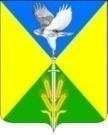 АДМИНИСТРАЦИЯ ВОЛЬНЕНСКОГО СЕЛЬСКОГО ПОСЕЛЕНИЯ УСПЕНСКОГО РАЙОНАП О С Т А Н О В Л Е Н И Е от 14.06.2022г.	                                                                           № 75с. ВольноеОб утверждении отчета об исполнении  бюджета Вольненского сельского поселения Успенского района за 1 квартал  2022 года В соответствии со статьями 264.5, 264.6  Бюджетного кодекса Российской Федерации,    Федеральным   Законом   от 06 октября 2003 года № 131 – ФЗ  «Об общих принципах организации местного самоуправления в Российской Федерации, п о с т а н о в л я ю:1.Утвердить отчёт об исполнении бюджета Вольненского сельского поселения Успенского района за 1 квартал 2022 года с основными характеристиками:	1) общий объём доходов в сумме – 5113,7 тыс. руб.;	2) общий объём расходов в сумме – 4612,5 тыс. руб.;          3) профицит местного бюджета в сумме – 501,2 тыс. руб.;2. Утвердить  объем поступлений доходов в местный бюджет  по кодам видов (подвидов) доходов и классификации операций сектора государственного управления, относящихся к доходам бюджетов за 1 квартал 2022 года согласно приложению 1 к настоящему постановлению.3. Утвердить распределение бюджетных ассигнований по  разделам и подразделам  классификации расходов бюджета за 1 квартал 2022 года согласно приложению 2 к настоящему постановлению. 4. Утвердить  распределение расходов бюджета Вольненского сельского поселения Успенского района за 1 квартал 2022 года по разделам и подразделам функциональной классификации расходов Российской Федерации согласно приложению 3 к настоящему постановлению.       5.   Утвердить распределение бюджетных ассигнований местного бюджета по главным распорядителям бюджетных средств, разделам, подразделам, целевым статьям, группам и подгруппам видов расходов бюджетов в ведомственной структуре расходов местного бюджета за 1 квартал  2022  года согласно приложению 4 к настоящему постановлению.        6. Утвердить источники финансирования профицита местного бюджета, перечень статей и видов источников финансирования профицита местного бюджета за 1 квартал 2022 года согласно приложению 5 к настоящему постановлению.         7. Утвердить  распределение резервного фонда администрации Вольненского сельского поселения Успенского района   за 1 квартал 2022 года согласно приложению 6 к настоящему постановлению.	8. Утвердить перечень муниципальных программ Вольненского сельского поселения Успенского района предусмотренных к финансированию из местного бюджета за 1 квартал 2022 года согласно приложению 7 к настоящему постановлению.	9. Принять к сведению информацию об исполнении бюджета Вольненского сельского поселения, о численности муниципальных служащих органов местного самоуправления, работниках муниципальных учреждений и  затрат на их денежное содержание за 1 квартал  2022 года согласно приложению 8 к настоящему постановлению.	10. Направить отчет об исполнении бюджета Вольненского сельского поселения Успенского район  за 1 квартал 2022 года в Совет Вольненского сельского поселения Успенского района.11. Обнародовать  настоящее постановление  в соответствии с Уставом Вольненского сельского поселения Успенского района.12. Контроль за выполнением настоящего постановления оставляю за собой.13. Настоящее постановление  вступает в силу  на следующий день со дня его официального обнародования.Глава Вольненского сельского поселения    Успенского района                                                                    Д.А. КочураПриложение №1Приложение №1Приложение №1Приложение №1Приложение №1Приложение №1Приложение №1к  постановлению администрации к  постановлению администрации к  постановлению администрации к  постановлению администрации к  постановлению администрации к  постановлению администрации к  постановлению администрации Вольненского сельского поселения Вольненского сельского поселения Вольненского сельского поселения Вольненского сельского поселения Вольненского сельского поселения Вольненского сельского поселения Вольненского сельского поселения Успенского районаУспенского районаУспенского районаУспенского районаУспенского районаУспенского районаУспенского районаот «___»  _______ 2022г. № ___от «___»  _______ 2022г. № ___от «___»  _______ 2022г. № ___от «___»  _______ 2022г. № ___от «___»  _______ 2022г. № ___от «___»  _______ 2022г. № ___от «___»  _______ 2022г. № ___Объем поступлений доходов в местный бюджет по кодам видов (подвидов) доходов и классификации  операций сектора государственного управления, относящихся к доходам бюджетов за 1 квартал 2022 годаОбъем поступлений доходов в местный бюджет по кодам видов (подвидов) доходов и классификации  операций сектора государственного управления, относящихся к доходам бюджетов за 1 квартал 2022 годаОбъем поступлений доходов в местный бюджет по кодам видов (подвидов) доходов и классификации  операций сектора государственного управления, относящихся к доходам бюджетов за 1 квартал 2022 годаОбъем поступлений доходов в местный бюджет по кодам видов (подвидов) доходов и классификации  операций сектора государственного управления, относящихся к доходам бюджетов за 1 квартал 2022 годаОбъем поступлений доходов в местный бюджет по кодам видов (подвидов) доходов и классификации  операций сектора государственного управления, относящихся к доходам бюджетов за 1 квартал 2022 годаОбъем поступлений доходов в местный бюджет по кодам видов (подвидов) доходов и классификации  операций сектора государственного управления, относящихся к доходам бюджетов за 1 квартал 2022 годаОбъем поступлений доходов в местный бюджет по кодам видов (подвидов) доходов и классификации  операций сектора государственного управления, относящихся к доходам бюджетов за 1 квартал 2022 годаОбъем поступлений доходов в местный бюджет по кодам видов (подвидов) доходов и классификации  операций сектора государственного управления, относящихся к доходам бюджетов за 1 квартал 2022 годаОбъем поступлений доходов в местный бюджет по кодам видов (подвидов) доходов и классификации  операций сектора государственного управления, относящихся к доходам бюджетов за 1 квартал 2022 годатыс. руб.тыс. руб.тыс. руб.тыс. руб.тыс. руб.тыс. руб.тыс. руб.КодНаименование  доходовГодовое бюджетное назначение, тыс. руб.Фактическое исполнение за 1 кв. 2022 г., тыс. руб.Фактическое исполнение за 1 кв. 2022 г., тыс. руб.Процент исполнения годового бюджетного назначения, %Процент исполнения годового бюджетного назначения, %Доходы бюджета - всего35 677,405 113,705 113,7014,3314,33000 10000000000000000НАЛОГОВЫЕ И НЕНАЛОГОВЫЕ ДОХОДЫ11 021,102 443,302 443,3022,1722,17000 10100000000000000НАЛОГИ НА ПРИБЫЛЬ, ДОХОДЫ3 100,00746,00746,0024,0624,06000 10102000010000110Налог на доходы физических лиц3 100,00746,00746,0024,0624,06182 10102010010000110Налог на доходы физических лиц с доходов, источником которых является налоговый агент, за исключением доходов, в отношении которых исчисление и уплата налога осуществляются в соответствии со статьями 227, 227.1 и 228 Налогового кодекса Российской Федерации3 000,00699,10699,1023,3023,30182 10102020010000110Налог на доходы физических лиц с доходов, полученных от осуществления деятельности физическими лицами, зарегистрированными в качестве индивидуальных предпринимателей, нотариусов, занимающихся частной практикой, адвокатов, учредивших адвокатские кабинеты, и других лиц, занимающихся частной практикой в соответствии со статьей 227 Налогового кодекса Российской Федерации0,009,209,20#ДЕЛ/0!#ДЕЛ/0!182 10102030010000110Налог на доходы физических лиц с доходов, полученных физическими лицами в соответствии со статьей 228 Налогового кодекса Российской Федерации100,0037,7037,7037,7037,70000 10300000000000000НАЛОГИ НА ТОВАРЫ (РАБОТЫ, УСЛУГИ), РЕАЛИЗУЕМЫЕ НА ТЕРРИТОРИИ РОССИЙСКОЙ ФЕДЕРАЦИИ3 568,10882,50882,5024,7324,73000 10302000010000110Акцизы по подакцизным товарам (продукции), производимым на территории Российской Федерации3 568,10882,50882,5024,7324,73000 10302230010000110Доходы от уплаты акцизов на дизельное топливо, подлежащие распределению между бюджетами субъектов Российской Федерации и местными бюджетами с учетом установленных дифференцированных нормативов отчислений в местные бюджеты1 619,90423,80423,8026,1626,16100 10302231010000110Доходы от уплаты акцизов на дизельное топливо, подлежащие распределению между бюджетами субъектов Российской Федерации и местными бюджетами с учетом установленных дифференцированных нормативов отчислений в местные бюджеты (по нормативам, установленным Федеральным законом о федеральном бюджете в целях формирования дорожных фондов субъектов Российской Федерации)1 619,90423,80423,8026,1626,16000 10302240010000110Доходы от уплаты акцизов на моторные масла для дизельных и (или) карбюраторных (инжекторных) двигателей, подлежащие распределению между бюджетами субъектов Российской Федерации и местными бюджетами с учетом установленных дифференцированных нормативов отчислений в местные бюджеты10,702,702,7025,2325,23100 10302241010000110Доходы от уплаты акцизов на моторные масла для дизельных и (или) карбюраторных (инжекторных) двигателей, подлежащие распределению между бюджетами субъектов Российской Федерации и местными бюджетами с учетом установленных дифференцированных нормативов отчислений в местные бюджеты (по нормативам, установленным Федеральным законом о федеральном бюджете в целях формирования дорожных фондов субъектов Российской Федерации)10,702,702,7025,2325,23000 10302250010000110Доходы от уплаты акцизов на автомобильный бензин, подлежащие распределению между бюджетами субъектов Российской Федерации и местными бюджетами с учетом установленных дифференцированных нормативов отчислений в местные бюджеты1 937,50512,80512,8026,4726,47100 10302251010000110Доходы от уплаты акцизов на автомобильный бензин, подлежащие распределению между бюджетами субъектов Российской Федерации и местными бюджетами с учетом установленных дифференцированных нормативов отчислений в местные бюджеты (по нормативам, установленным Федеральным законом о федеральном бюджете в целях формирования дорожных фондов субъектов Российской Федерации)1 937,50512,80512,8026,4726,47000 10302260010000110Доходы от уплаты акцизов на прямогонный бензин, подлежащие распределению между бюджетами субъектов Российской Федерации и местными бюджетами с учетом установленных дифференцированных нормативов отчислений в местные бюджеты0,00-56,80-56,800,000,00100 10302261010000110Доходы от уплаты акцизов на прямогонный бензин, подлежащие распределению между бюджетами субъектов Российской Федерации и местными бюджетами с учетом установленных дифференцированных нормативов отчислений в местные бюджеты (по нормативам, установленным Федеральным законом о федеральном бюджете в целях формирования дорожных фондов субъектов Российской Федерации)0,00-56,80-56,800,000,00000 10500000000000000НАЛОГИ НА СОВОКУПНЫЙ ДОХОД150,00284,70284,70189,80189,80000 10503000010000110Единый сельскохозяйственный налог150,00284,70284,70189,80189,80182 10503010010000110Единый сельскохозяйственный налог150,00284,70284,70189,80189,80000 10600000000000000НАЛОГИ НА ИМУЩЕСТВО3 735,00286,30286,307,677,67000 10601000000000110Налог на имущество физических лиц1 785,00111,70111,706,266,26182 10601030100000110Налог на имущество физических лиц, взимаемый по ставкам, применяемым к объектам налогообложения, расположенным в границах сельских поселений1 785,00111,70111,706,266,26000 10606000000000110Земельный налог1 950,00174,60174,608,958,95000 10606030000000110Земельный налог с организаций900,00109,90109,9012,2112,21182 10606033100000110Земельный налог с организаций, обладающих земельным участком, расположенным в границах сельских поселений900,00109,90109,9012,2112,21000 10606040000000110Земельный налог с физических лиц1 050,0064,7064,706,166,16182 10606043100000110Земельный налог с физических лиц, обладающих земельным участком, расположенным в границах сельских поселений1 050,0064,7064,706,166,16000 11100000000000000ДОХОДЫ ОТ ИСПОЛЬЗОВАНИЯ ИМУЩЕСТВА, НАХОДЯЩЕГОСЯ В ГОСУДАРСТВЕННОЙ И МУНИЦИПАЛЬНОЙ СОБСТВЕННОСТИ450,00143,20143,2031,8231,82000 11105000000000120Доходы, получаемые в виде арендной либо иной платы за передачу в возмездное пользование государственного и муниципального имущества (за исключением имущества бюджетных и автономных учреждений, а также имущества государственных и муниципальных унитарных предприятий, в том числе казенных)450,00140,80140,8031,2931,29000 11105030000000120Доходы от сдачи в аренду имущества, находящегося в оперативном управлении органов государственной власти, органов местного самоуправления, государственных внебюджетных фондов и созданных ими учреждений (за исключением имущества бюджетных и автономных учреждений)450,00140,80140,8031,2931,29992 11105035100000120Доходы от сдачи в аренду имущества, находящегося в оперативном управлении органов управления сельских поселений и созданных ими учреждений (за исключением имущества муниципальных бюджетных и автономных учреждений)450,00140,80140,8031,2931,29992 11109045100000120Прочие поступления от использования имущества, находящегося в собственности сельских поселений (за исключением имущества муниципальных бюджетных и автономных учреждени, а так же имущества муниципальных унитарных предприятий, в том числе казенных)0,002,402,400,000,00000 11300000000000000ДОХОДЫ ОТ ОКАЗАНИЯ ПЛАТНЫХ УСЛУГ И КОМПЕНСАЦИИ ЗАТРАТ ГОСУДАРСТВА18,00100,60100,60558,89558,89000 11302000000000130Доходы от компенсации затрат государства18,00100,60100,60558,89558,89000 11302990000000130Прочие доходы от компенсации затрат государства18,00100,60100,60558,89558,89992 11302995100000130Прочие доходы от компенсации затрат бюджетов сельских поселений18,00100,60100,60558,89558,89000 20000000000000000БЕЗВОЗМЕЗДНЫЕ ПОСТУПЛЕНИЯ24 656,302 670,402 670,4010,8310,83000 20200000000000000БЕЗВОЗМЕЗДНЫЕ ПОСТУПЛЕНИЯ ОТ ДРУГИХ БЮДЖЕТОВ БЮДЖЕТНОЙ СИСТЕМЫ РОССИЙСКОЙ ФЕДЕРАЦИИ24 654,702 668,802 668,8010,8210,82000 20210000000000150Дотации бюджетам бюджетной системы Российской Федерации10 500,002 625,902 625,9025,0125,01000 20215001000000150Дотации на выравнивание бюджетной обеспеченности10 424,702 607,302 607,3025,0125,01992 20215001100000150Дотации бюджетам сельских поселений на выравнивание бюджетной обеспеченности из бюджета субъекта Российской Федерации10 424,702 607,302 607,3025,0125,01000 20216001000000150Дотации на выравнивание бюджетной обеспеченности из бюджетов муниципальных районов, городских округов с внутригородским делением75,3018,6018,6024,7024,70992 20216001100000150Дотации бюджетам сельских поселений на выравнивание бюджетной обеспеченности из бюджетов муниципальных районов75,3018,6018,6024,7024,70000 20220000000000150Субсидии бюджетам бюджетной системы Российской Федерации (межбюджетные субсидии)13 904,900,000,000,000,00000 20229999000000150Прочие субсидии13 904,900,000,000,000,00992 20229999100000150Прочие субсидии бюджетам сельских поселений13 904,900,000,000,000,00000 20230000000000150Субвенции бюджетам бюджетной системы Российской Федерации249,8042,9042,9017,1717,17000 20230024000000150Субвенции местным бюджетам на выполнение передаваемых полномочий субъектов Российской Федерации3,800,000,000,000,00992 20230024100000150Субвенции бюджетам сельских поселений на выполнение передаваемых полномочий субъектов Российской Федерации3,800,000,000,000,00000 20235118000000150Субвенции бюджетам на осуществление первичного воинского учета на территориях, где отсутствуют военные комиссариаты246,0042,9042,9017,4417,44992 20235118100000150Субвенции бюджетам сельских поселений на осуществление первичного воинского учета на территориях, где отсутствуют военные комиссариаты246,0042,9042,9017,4417,44000 21800000000000000ДОХОДЫ БЮДЖЕТОВ БЮДЖЕТНОЙ СИСТЕМЫ РОССИЙСКОЙ ФЕДЕРАЦИИ ОТ ВОЗВРАТА ОСТАТКОВ СУБСИДИЙ, СУБВЕНЦИЙ И ИНЫХ МЕЖБЮДЖЕТНЫХ ТРАНСФЕРТОВ, ИМЕЮЩИХ ЦЕЛЕВОЕ НАЗНАЧЕНИЕ, ПРОШЛЫХ ЛЕТ1,601,601,60100,00100,00000 21800000000000150Доходы бюджетов бюджетной системы Российской Федерации от возврата бюджетами бюджетной системы Российской Федерации остатков субсидий, субвенций и иных межбюджетных трансфертов, имеющих целевое назначение, прошлых лет, а также от возврата организациями остатков субсидий прошлых лет1,601,601,60100,00100,00000 21800000100000150Доходы бюджетов сельских поселений от возврата бюджетами бюджетной системы Российской Федерации остатков субсидий, субвенций и иных межбюджетных трансфертов, имеющих целевое назначение, прошлых лет, а также от возврата организациями остатков субсидий прошлых лет1,601,601,60100,00100,00992 21860010100000150Доходы бюджетов сельских поселений от возврата остатков субсидий, субвенций и иных межбюджетных трансфертов, имеющих целевое назначение, прошлых лет из бюджетов муниципальных районов1,601,601,60100,00100,00Глава Вольненского Глава Вольненского сельского поселения сельского поселения Успенского  района                                         Д.А. КочураУспенского  района                                         Д.А. КочураУспенского  района                                         Д.А. КочураУспенского  района                                         Д.А. КочураПриложение №2Приложение №2Приложение №2Приложение №2Приложение №2Приложение №2Приложение №2к  постановлению администрации к  постановлению администрации к  постановлению администрации к  постановлению администрации к  постановлению администрации к  постановлению администрации к  постановлению администрации Вольненского сельского поселения Вольненского сельского поселения Вольненского сельского поселения Вольненского сельского поселения Вольненского сельского поселения Вольненского сельского поселения Вольненского сельского поселения Успенского районаУспенского районаУспенского районаУспенского районаУспенского районаУспенского районаУспенского районаот «___» ______ 2022г. №____от «___» ______ 2022г. №____от «___» ______ 2022г. №____от «___» ______ 2022г. №____от «___» ______ 2022г. №____от «___» ______ 2022г. №____от «___» ______ 2022г. №____Распределение бюджетных ассигнований по разделам и подразделам классификации расходов бюджета                                 за 1 квартал 2022 годаРаспределение бюджетных ассигнований по разделам и подразделам классификации расходов бюджета                                 за 1 квартал 2022 годаРаспределение бюджетных ассигнований по разделам и подразделам классификации расходов бюджета                                 за 1 квартал 2022 годаРаспределение бюджетных ассигнований по разделам и подразделам классификации расходов бюджета                                 за 1 квартал 2022 годаРаспределение бюджетных ассигнований по разделам и подразделам классификации расходов бюджета                                 за 1 квартал 2022 годаРаспределение бюджетных ассигнований по разделам и подразделам классификации расходов бюджета                                 за 1 квартал 2022 годаРаспределение бюджетных ассигнований по разделам и подразделам классификации расходов бюджета                                 за 1 квартал 2022 годаРаспределение бюджетных ассигнований по разделам и подразделам классификации расходов бюджета                                 за 1 квартал 2022 годаРаспределение бюджетных ассигнований по разделам и подразделам классификации расходов бюджета                                 за 1 квартал 2022 годаРаспределение бюджетных ассигнований по разделам и подразделам классификации расходов бюджета                                 за 1 квартал 2022 года№ п/пКБКНаименованиеГодовое бюджетное назначение, тыс. руб.Годовое бюджетное назначение, тыс. руб.Фактическое исполнение, тыс. руб.Фактическое исполнение, тыс. руб.Процент исполнения годового бюджетного назначения, %Процент исполнения годового бюджетного назначения, %Всего расходов37837,537837,54612,54612,512,1912,191.01 00Общегосударственные вопросы12212,612212,61975,71975,716,1816,1801 02Функционирование высшего должностного лица субъекта Российской Федерации и органа местного самоуправления1027,31027,3173,8173,816,9216,9201 04Функционирование Правительства Российской Федерации, высших органов исполнительной власти субъектов Российской Федерации, местных администраций5374,85374,8929,9929,917,3017,3001 06Обеспечение деятельности финансовых, налоговых и таможенных органов и органов финансового  (финансово - бюджетного) надзора105,4105,422,922,921,7321,7301 11Резервные фонды 40,040,00,00,00,000,0001 13Другие общегосударственные вопросы5665,15665,1849,1849,114,9914,992.02 00Национальная оборона246,0246,042,942,917,4417,4402 03Мобилизационная и вневойсковая подготовка246,0246,042,942,917,4417,443.03 00Национальная безопасность и правоохранительная деятельность7,07,00,00,00,000,0003 10Обеспечение пожарной безопасности7,07,00,00,00,000,004.04 00 Национальная экономика3905,13905,1844,5844,521,6321,6304 09Дорожное хозяйство (дорожные фонды)3704,33704,3844,5844,522,8022,8004 12Другие вопросы  в области национальной экономики200,8200,80,00,00,000,005.05 00Жилищно-коммунальное хозяйство611,5611,599,399,316,2416,2405 02Коммунальное хозяйство51,951,90,00,00,000,0005 03Благоустройство559,6559,699,399,317,7417,746.08 00Культура и кинематография 20745,620745,61650,11650,17,957,9508 01Культура20745,620745,61650,11650,17,957,957.11 00Физическая культура и спорт109,7109,70,00,00,000,0011 05Другие вопросы в области физической культуры и спорта109,7109,70,00,00,000,00Глава Вольненского Глава Вольненского Глава Вольненского Глава Вольненского сельского поселения сельского поселения сельского поселения сельского поселения Успенского  района                                                        Д.А. КочураУспенского  района                                                        Д.А. КочураУспенского  района                                                        Д.А. КочураУспенского  района                                                        Д.А. КочураУспенского  района                                                        Д.А. КочураУспенского  района                                                        Д.А. КочураУспенского  района                                                        Д.А. КочураУспенского  района                                                        Д.А. КочураУспенского  района                                                        Д.А. КочураУспенского  района                                                        Д.А. КочураПриложение №3Приложение №3Приложение №3Приложение №3к   постановлению администрации Вольненскогок   постановлению администрации Вольненскогок   постановлению администрации Вольненскогок   постановлению администрации Вольненскогок   постановлению администрации Вольненскогосельского поселения Успенского района сельского поселения Успенского района сельского поселения Успенского района сельского поселения Успенского района сельского поселения Успенского района   от  "  "            2022 года  №  ___  от  "  "            2022 года  №  ___  от  "  "            2022 года  №  ___  от  "  "            2022 года  №  ___Распределение расходов бюджета Вольненского сельского поселения Успенского района за 1 квартал 2022 года по разделам и подразделам функциональной классификации расходов Российской Федерации Распределение расходов бюджета Вольненского сельского поселения Успенского района за 1 квартал 2022 года по разделам и подразделам функциональной классификации расходов Российской Федерации Распределение расходов бюджета Вольненского сельского поселения Успенского района за 1 квартал 2022 года по разделам и подразделам функциональной классификации расходов Российской Федерации Распределение расходов бюджета Вольненского сельского поселения Успенского района за 1 квартал 2022 года по разделам и подразделам функциональной классификации расходов Российской Федерации Распределение расходов бюджета Вольненского сельского поселения Успенского района за 1 квартал 2022 года по разделам и подразделам функциональной классификации расходов Российской Федерации Распределение расходов бюджета Вольненского сельского поселения Успенского района за 1 квартал 2022 года по разделам и подразделам функциональной классификации расходов Российской Федерации Распределение расходов бюджета Вольненского сельского поселения Успенского района за 1 квартал 2022 года по разделам и подразделам функциональной классификации расходов Российской Федерации (тыс. руб.)№ п/пНаименованиеЦСРКВРУточненное годовое бюджетное назначение на 2022 годИсполнено за 1 кв. 2022 года% ИсполненияВсего расходов37 837,504 612,5012,19 1Муниципальная программа "Обеспечение деятельности органов местного самоуправления Вольненского сельского поселения Успенского района на 2022 год"25 0 00 000005 455,10821,0015,05Обеспечение деятельности муниципальных учреждений25 1 00 000003 455,30490,1014,18Расходы на обеспечение деятельности (оказание услуг) муниципальных учреждений25 1 00 005903 455,30490,1014,18Расходы на выплату персоналу казенных учреждений25 1 00 005901103 243,50472,0014,55Иные закупки товаров, работ и услуг для обеспечения муниципальных нужд25 1 00 00590240211,2018,108,57Уплата налогов, сборов и иных платежей25 1 00 005908500,600,000,00Реализация иных функций, связанных с муниципальным управлением25 2 00 00000150,0029,2019,47Информационное освещение деятельности органов местного самоуправления25 2 01 00000150,0029,2019,47Иные расходы муниципального образования25 2 01 00010150,0029,2019,47Иные закупки товаров, работ и услуг для обеспечения муниципальных нужд25 2 01 00010240150,0029,2019,47Прочие расходы муниципального образования 25 3 00 00000414,30109,9026,53Оплата членских взносов в СМО Краснодарского края25 3 01 000008,507,9092,94Иные расходы муниципального образования25 3 01 000108,507,9092,94Уплата налогов, сборов и иных платежей25 3 01 000108508,507,9092,94Уплата налогов, сборов и иных платежей25 3 02 00000168,0044,2026,31Иные расходы муниципального образования25 3 02 00010168,0044,2026,31Уплата налогов, сборов и иных платежей25 3 02 00010850168,0044,2026,31Формирование и размещение муниципального заказа для муниципальных нужд25 3 03 00010237,8057,8024,31Иные расходы муниципального образования25 3 03 00010237,8057,8024,31Иные межбюджетные трансферты25 3 03 00010540237,8057,8024,31Владение, пользование и распоряжение имуществом, находящимся в муниципальной собственности поселения25 4 00 000001435,50191,8013,36Содержание и страхование объектов, составляющих имущество казны поселения25 4 02 000001435,50191,8013,36Иные расходы муниципального образования25 4 02 000101435,50191,8013,36Иные закупки товаров, работ и услуг для обеспечения муниципальных нужд25 4 02 000102401435,50191,8013,36 2Руководство и управление в сфере установленных функций органов местного самоуправления50 0 00 000001 027,30173,8016,92Обеспечение деятельности главы муниципального образования Вольненское сельское поселение Успенского района50 1 00 000001 027,30173,8016,92Расходы на обеспечение функций муниципальных органов50 1 00 001901 027,30173,8016,92Расходы на выплату персоналу муниципальных органов50 1 00 001901201 027,30173,8016,92 3Обеспечение деятельности администрации муниципального образования52 0 00 000006 069,301 000,9016,49Обеспечение функционирования администрации 52 1 00 000005 371,00929,9017,31Расходы на обеспечения функций муниципальных органов52 1 00 001905 371,00929,9017,31Расходы на выплату персоналу муниципальных органов52 1 00 001901205 355,90929,9017,36Иные межбюджетные трансферты52 1 00 0019054015,100,000,00Осуществление отдельных полномочий Российской Федерации и государственных полномочий Краснодарского края52 2 00 00000249,8042,9017,17Осуществление отдельных государственных полномочий по образованию и организации деятельности административных комиссий52 2 00 601903,800,000,00Иные закупки товаров, работ и услуг для обеспечения муниципальных нужд52 2 00 601902403,800,000,00Осуществление первичного воинского учета на территориях, где отсутствуют военные комиссары52 2 00 51180246,0042,9017,44Расходы на выплату персоналу муниципальных органов52 2 00 51180120246,0042,9017,44Финансовое обеспечение непредвиденных расходов52 3 00 0000040,000,000,00Резервный фонд администрации муниципального образования52 3 00 1049040,000,000,00Резервные средства52 3 00 1049087040,000,000,00Прочие расходы муниципального образования 52 7 00 00000408,5028,106,88Осуществление строительных работ на территории населенных пунктов52 7 02 00000198,500,000,00Расходы на обеспечение деятельности (оказание услуг) муниципальных учреждений52 7 02 00590198,500,000,00Иные межбюджетные трансферты52 7 02 00590540198,500,000,00Муниципальная программа по реализации развития территориального общественного самоуправления в Вольненского сельского поселения Успенского района на 2022 год52 7 03 00000210,0028,1013,38Реализация мероприятий программы52 7 03 00005210,0028,1013,38Иные закупки товаров, работ и услуг для обеспечения муниципальных нужд52 7 03 00005120210,0028,1013,38 4Развитие дорожного хозяйства53 0 00 000003 704,30844,5022,80Строительство, реконструкция, капитальный ремонт, ремонт и содержание автомобильных дорог общего пользования местного значения53 2 00 000003 704,30844,5022,80Капитальный ремонт и ремонт автомобильных дорог местного значения, включая проектно-изыскательские работы53 2 00 154301 574,300,000,00Иные закупки товаров, работ и услуг для обеспечения муниципальных нужд53 2 00 154302401 574,300,000,00Содержание автомобильных дорог общего пользования местного значения53 2 00 999902 130,00844,5039,65Иные закупки товаров, работ и услуг для обеспечения муниципальных нужд53 2 00 999902402 130,00844,5039,65 5Составление и рассмотрение проекта бюджета поселения, утверждение и исполнение бюджета поселения, осуществление контроля за его исполнением, составление и утверждение отчета об исполнении бюджета поселения56 0 00 00000105,4022,9021,73Осуществление внешнего финансового контроля в сельских поселениях56 1 00 00000105,4022,9021,73Расходы на обеспечение функций муниципальных органов56 1 00 00190105,4022,9021,73Иные межбюджетные трансферты56 1 00 00190540105,4022,9021,73 6Обеспечение первичных мер пожарной безопасности в границах населенных пунктов поселения59 0 00 000005,000,000,00Муниципальная программа «Обеспечение пожарной безопасности на территории Вольненского сельского поселения Успенского района на 2022 год»59 2 00 000005,000,000,00Реализация мероприятий программы59 2 00 000055,000,000,00Иные закупки товаров, работ и услуг для обеспечения муниципальных нужд59 2 00 000052405,000,000,00 7Создание условий для организации досуга и обеспечения жителей поселения услугами организаций культуры61 0 00 0000020 745,601 650,107,95Совершенствование деятельности учреждений культуры по предоставлению муниципальных услуг61 1 00 000005 953,101 650,1027,72Дома культуры61 1 01 000004 626,001 396,4030,19Расходы на обеспечение деятельности (оказание услуг) государственных учреждений61 1 01 005904 626,001 396,4030,19Субсидии бюджетным учреждениям61 1 01 005906104 626,001 396,4030,19Библиотеки61 1 02 000001 327,10253,7019,12Расходы на обеспечение деятельности (оказание услуг) государственных учреждений61 1 02 005901 327,10253,7019,12Субсидии бюджетным учреждениям61 1 02 005906101 327,10253,7019,12Муниципальная программа "Поддержка сельских клубных учреждений" в Вольненском сельском поселении Успенского района на 2022 год61 4 00 0000014 792,500,000,00Капитальный ремонт здания Дома культуры в с. Марьино, ул. Центральная, 36А61 4 01 0000014 792,500,000,00Ремонт и укрепление материально технической базы, технического оснащения муниципальных учреждений культуры и (или) детских музыкальных школ, художественных школ, школ искусств, домов детского творчества61 4 01 S064014 792,500,000,00Субсидии бюджетным учреждениям61 4 01 S064061014 792,500,000,00 8Обеспечение условий для развития на территории поселения физической культуры, школьного спорта и массового спорта, организация проведения официальных физкультурно-оздоровительных и спортивных мероприятий поселения62 0 00 00000109,700,000,00Муниципальная программа "Развитие физической культуры и спорта в сельском поселении Успенского района"62 2 00 00000109,700,000,00Организация проведения спортивных мероприятий62 2 01 00000109,700,000,00Реализация мероприятий программы62 2 00 00005109,700,000,00Иные закупки товаров, работ и услуг для обеспечения муниципальных нужд62 2 00 00005240109,700,000,00 9Утверждение правил благоустройства территории поселения, устанавливающих в том числе требования по содержанию зданий (включая жилые дома), сооружений и земельных участков, на которых они расположены, к внешнему виду фасадов и ограждений соответствующих зданий и сооружений, перечень работ по благоустройству и периодичность их выполнения; установление порядка участия собственников зданий (помещений в них) и сооружений в благоустройстве прилегающих территорий; организация благоустройства территории поселения (включая освещение улиц, озеленение территории, установку указателей с наименованиями улиц и номерами домов, размещение и содержание малых архитектурных форм)64 0 00 00000364,6064,5017,72 9Утверждение правил благоустройства территории поселения, устанавливающих в том числе требования по содержанию зданий (включая жилые дома), сооружений и земельных участков, на которых они расположены, к внешнему виду фасадов и ограждений соответствующих зданий и сооружений, перечень работ по благоустройству и периодичность их выполнения; установление порядка участия собственников зданий (помещений в них) и сооружений в благоустройстве прилегающих территорий; организация благоустройства территории поселения (включая освещение улиц, озеленение территории, установку указателей с наименованиями улиц и номерами домов, размещение и содержание малых архитектурных форм)64 0 00 00000364,6064,5017,72 9Утверждение правил благоустройства территории поселения, устанавливающих в том числе требования по содержанию зданий (включая жилые дома), сооружений и земельных участков, на которых они расположены, к внешнему виду фасадов и ограждений соответствующих зданий и сооружений, перечень работ по благоустройству и периодичность их выполнения; установление порядка участия собственников зданий (помещений в них) и сооружений в благоустройстве прилегающих территорий; организация благоустройства территории поселения (включая освещение улиц, озеленение территории, установку указателей с наименованиями улиц и номерами домов, размещение и содержание малых архитектурных форм)64 0 00 00000364,6064,5017,72 9Утверждение правил благоустройства территории поселения, устанавливающих в том числе требования по содержанию зданий (включая жилые дома), сооружений и земельных участков, на которых они расположены, к внешнему виду фасадов и ограждений соответствующих зданий и сооружений, перечень работ по благоустройству и периодичность их выполнения; установление порядка участия собственников зданий (помещений в них) и сооружений в благоустройстве прилегающих территорий; организация благоустройства территории поселения (включая освещение улиц, озеленение территории, установку указателей с наименованиями улиц и номерами домов, размещение и содержание малых архитектурных форм)64 0 00 00000364,6064,5017,72 9Утверждение правил благоустройства территории поселения, устанавливающих в том числе требования по содержанию зданий (включая жилые дома), сооружений и земельных участков, на которых они расположены, к внешнему виду фасадов и ограждений соответствующих зданий и сооружений, перечень работ по благоустройству и периодичность их выполнения; установление порядка участия собственников зданий (помещений в них) и сооружений в благоустройстве прилегающих территорий; организация благоустройства территории поселения (включая освещение улиц, озеленение территории, установку указателей с наименованиями улиц и номерами домов, размещение и содержание малых архитектурных форм)64 0 00 00000364,6064,5017,72 9Утверждение правил благоустройства территории поселения, устанавливающих в том числе требования по содержанию зданий (включая жилые дома), сооружений и земельных участков, на которых они расположены, к внешнему виду фасадов и ограждений соответствующих зданий и сооружений, перечень работ по благоустройству и периодичность их выполнения; установление порядка участия собственников зданий (помещений в них) и сооружений в благоустройстве прилегающих территорий; организация благоустройства территории поселения (включая освещение улиц, озеленение территории, установку указателей с наименованиями улиц и номерами домов, размещение и содержание малых архитектурных форм)64 0 00 00000364,6064,5017,72 9Утверждение правил благоустройства территории поселения, устанавливающих в том числе требования по содержанию зданий (включая жилые дома), сооружений и земельных участков, на которых они расположены, к внешнему виду фасадов и ограждений соответствующих зданий и сооружений, перечень работ по благоустройству и периодичность их выполнения; установление порядка участия собственников зданий (помещений в них) и сооружений в благоустройстве прилегающих территорий; организация благоустройства территории поселения (включая освещение улиц, озеленение территории, установку указателей с наименованиями улиц и номерами домов, размещение и содержание малых архитектурных форм)64 0 00 00000364,6064,5017,72 9Утверждение правил благоустройства территории поселения, устанавливающих в том числе требования по содержанию зданий (включая жилые дома), сооружений и земельных участков, на которых они расположены, к внешнему виду фасадов и ограждений соответствующих зданий и сооружений, перечень работ по благоустройству и периодичность их выполнения; установление порядка участия собственников зданий (помещений в них) и сооружений в благоустройстве прилегающих территорий; организация благоустройства территории поселения (включая освещение улиц, озеленение территории, установку указателей с наименованиями улиц и номерами домов, размещение и содержание малых архитектурных форм)64 0 00 00000364,6064,5017,72 9Утверждение правил благоустройства территории поселения, устанавливающих в том числе требования по содержанию зданий (включая жилые дома), сооружений и земельных участков, на которых они расположены, к внешнему виду фасадов и ограждений соответствующих зданий и сооружений, перечень работ по благоустройству и периодичность их выполнения; установление порядка участия собственников зданий (помещений в них) и сооружений в благоустройстве прилегающих территорий; организация благоустройства территории поселения (включая освещение улиц, озеленение территории, установку указателей с наименованиями улиц и номерами домов, размещение и содержание малых архитектурных форм)64 0 00 00000364,6064,5017,72 9Утверждение правил благоустройства территории поселения, устанавливающих в том числе требования по содержанию зданий (включая жилые дома), сооружений и земельных участков, на которых они расположены, к внешнему виду фасадов и ограждений соответствующих зданий и сооружений, перечень работ по благоустройству и периодичность их выполнения; установление порядка участия собственников зданий (помещений в них) и сооружений в благоустройстве прилегающих территорий; организация благоустройства территории поселения (включая освещение улиц, озеленение территории, установку указателей с наименованиями улиц и номерами домов, размещение и содержание малых архитектурных форм)64 0 00 00000364,6064,5017,72 9Утверждение правил благоустройства территории поселения, устанавливающих в том числе требования по содержанию зданий (включая жилые дома), сооружений и земельных участков, на которых они расположены, к внешнему виду фасадов и ограждений соответствующих зданий и сооружений, перечень работ по благоустройству и периодичность их выполнения; установление порядка участия собственников зданий (помещений в них) и сооружений в благоустройстве прилегающих территорий; организация благоустройства территории поселения (включая освещение улиц, озеленение территории, установку указателей с наименованиями улиц и номерами домов, размещение и содержание малых архитектурных форм)64 0 00 00000364,6064,5017,72 9Утверждение правил благоустройства территории поселения, устанавливающих в том числе требования по содержанию зданий (включая жилые дома), сооружений и земельных участков, на которых они расположены, к внешнему виду фасадов и ограждений соответствующих зданий и сооружений, перечень работ по благоустройству и периодичность их выполнения; установление порядка участия собственников зданий (помещений в них) и сооружений в благоустройстве прилегающих территорий; организация благоустройства территории поселения (включая освещение улиц, озеленение территории, установку указателей с наименованиями улиц и номерами домов, размещение и содержание малых архитектурных форм)64 0 00 00000364,6064,5017,72Прочие мероприятия по благоустройству сельских поселений64 5 00 00000364,6064,5017,69Решение вопросов местного значения64 5 00 00002364,6064,5017,69Иные закупки товаров, работ и услуг для обеспечения муниципальных нужд64 5 00 00002240364,6064,5017,69 10Содействие в развитии сельскохозяйственного производства, создание условий для развития малого и среднего предпринимательства66 0 00 000002,300,000,00Развитие субъектов малого и среднего предпринимательства в Вольненском сельском поселении Успенского района 66 1 00 000002,300,000,00Муниципальная программа развития субъектов малого и среднего предпринимательства в Вольненском сельском поселении Успенского района на 2022 год66 1 01 000002,300,000,00Реализация мероприятий программы66 1 01 000052,300,000,00Иные закупки товаров, работ и услуг для обеспечения муниципальных нужд66 1 01 000052402,300,000,00 11Иные вопросы местного значения69 0 00 00000248,9034,8013,98Организация в границах поселения электро-, тепло-, газо- и водоснабжения населения, водоотведения, снабжения населения топливом в пределах полномочий, установленных законодательством Российской Федерации69 1 00 0000051,900,000,00Муниципальная программа антикризисных мер в жилищно – коммунальном хозяйстве Вольненского сельского поселения Успенского района на 2022 год69 1 07 0000051,900,000,00Реализация мероприятий программы69 1 07 0000551,900,000,00Иные закупки товаров, работ и услуг для обеспечения муниципальных нужд69 1 07 0000524051,900,000,00Участие в предупреждении и ликвидации последствий чрезвычайных ситуаций в границах поселения69 7 00 000001,000,000,00Мероприятия по предупреждению и ликвидации чрезвычайных ситуаций, стихийных бедствий и их последствий, выполняемые в рамках специальных решений69 7 00 105401,000,000,00Иные закупки товаров, работ и услуг для обеспечения муниципальных нужд69 7 00 105402401,000,000,00Организация сбора и вывоза бытовых отходов и мусора69 В 00 00000180,0019,8011,00Решение иных вопросов местного значения69 В 00 00003180,0019,8011,00Иные закупки товаров, работ и услуг для обеспечения муниципальных нужд69 В 00 00003240180,0019,8011,00Организация и осуществление мероприятий по территориальной обороне и гражданской обороне, защите населения и территории поселения от чрезвычайных ситуаций природного и техногенного характера69 Е 00 000001,000,000,00Подготовка населения и организаций к действиям в чрезвычайных ситуациях в мирное и военное время69 Е 00 105501,000,000,00Иные закупки товаров, работ и услуг для обеспечения муниципальных нужд69 Е 00 105502401,000,000,00Осуществление деятельности по обращению с животными без владельцев, обитающими на территории поселения69 Ж 00 0000015,0015,00100,00Муниципальная программа " Осуществление деятельности по обращению с животными без владельцев, обитающими на территории» Вольненского сельского поселения Успенского района на 2022 год69 Ж 02 0000015,0015,00100,00Реализация мероприятий программы69 Ж 00 0000515,0015,00100,00Иные закупки товаров, работ и услуг для обеспечения муниципальных нужд69 Ж 02 0000524015,0015,00100,00Глава Вольненского Глава Вольненского сельского поселения сельского поселения Успенского  района                                                         Д.А. КочураУспенского  района                                                         Д.А. КочураУспенского  района                                                         Д.А. КочураУспенского  района                                                         Д.А. КочураУспенского  района                                                         Д.А. КочураПриложение №4Приложение №4Приложение №4Приложение №4Приложение №4Приложение №4к  постановлению администрации к  постановлению администрации к  постановлению администрации к  постановлению администрации к  постановлению администрации к  постановлению администрации Вольненского сельского поселения Вольненского сельского поселения Вольненского сельского поселения Вольненского сельского поселения Вольненского сельского поселения Вольненского сельского поселения Успенского районаУспенского районаУспенского районаУспенского районаУспенского районаУспенского районаот «____»  _______ 2022 г. №____от «____»  _______ 2022 г. №____от «____»  _______ 2022 г. №____от «____»  _______ 2022 г. №____от «____»  _______ 2022 г. №____от «____»  _______ 2022 г. №____Распределение бюджетных ассигнований местного бюджета по главным распорядителям бюджетных средств, разделам, подразделам, целевым статьям, группам и подгруппам видов расходов бюджетов в ведомственной структуре расходов местного бюджета за 1 квартал 2022 годаРаспределение бюджетных ассигнований местного бюджета по главным распорядителям бюджетных средств, разделам, подразделам, целевым статьям, группам и подгруппам видов расходов бюджетов в ведомственной структуре расходов местного бюджета за 1 квартал 2022 годаРаспределение бюджетных ассигнований местного бюджета по главным распорядителям бюджетных средств, разделам, подразделам, целевым статьям, группам и подгруппам видов расходов бюджетов в ведомственной структуре расходов местного бюджета за 1 квартал 2022 годаРаспределение бюджетных ассигнований местного бюджета по главным распорядителям бюджетных средств, разделам, подразделам, целевым статьям, группам и подгруппам видов расходов бюджетов в ведомственной структуре расходов местного бюджета за 1 квартал 2022 годаРаспределение бюджетных ассигнований местного бюджета по главным распорядителям бюджетных средств, разделам, подразделам, целевым статьям, группам и подгруппам видов расходов бюджетов в ведомственной структуре расходов местного бюджета за 1 квартал 2022 годаРаспределение бюджетных ассигнований местного бюджета по главным распорядителям бюджетных средств, разделам, подразделам, целевым статьям, группам и подгруппам видов расходов бюджетов в ведомственной структуре расходов местного бюджета за 1 квартал 2022 годаРаспределение бюджетных ассигнований местного бюджета по главным распорядителям бюджетных средств, разделам, подразделам, целевым статьям, группам и подгруппам видов расходов бюджетов в ведомственной структуре расходов местного бюджета за 1 квартал 2022 годаРаспределение бюджетных ассигнований местного бюджета по главным распорядителям бюджетных средств, разделам, подразделам, целевым статьям, группам и подгруппам видов расходов бюджетов в ведомственной структуре расходов местного бюджета за 1 квартал 2022 годаРаспределение бюджетных ассигнований местного бюджета по главным распорядителям бюджетных средств, разделам, подразделам, целевым статьям, группам и подгруппам видов расходов бюджетов в ведомственной структуре расходов местного бюджета за 1 квартал 2022 годаРаспределение бюджетных ассигнований местного бюджета по главным распорядителям бюджетных средств, разделам, подразделам, целевым статьям, группам и подгруппам видов расходов бюджетов в ведомственной структуре расходов местного бюджета за 1 квартал 2022 годаРаспределение бюджетных ассигнований местного бюджета по главным распорядителям бюджетных средств, разделам, подразделам, целевым статьям, группам и подгруппам видов расходов бюджетов в ведомственной структуре расходов местного бюджета за 1 квартал 2022 годаРаспределение бюджетных ассигнований местного бюджета по главным распорядителям бюджетных средств, разделам, подразделам, целевым статьям, группам и подгруппам видов расходов бюджетов в ведомственной структуре расходов местного бюджета за 1 квартал 2022 года№ п/пНаименованиеВед омс твоРЗПРКЦСРКВРГодовое бюджетное назначение, тыс. руб.Фактическое исполнение, тыс. руб.Процент исполнения годового бюджетного назначения, %Процент исполнения годового бюджетного назначения, %Всего расходов37837,504612,5012,1912,19Совет Вольненского сельского поселения Успенского райолна 991105,4022,9021,7321,73Общегосударственные вопросы99101105,4022,9021,7321,73Обеспечение деятельности финансовых, налоговых и таможенных органов и органов финансового (финансово-бюджетного) надзора9910106105,4022,9021,7321,73Составление и рассмотрение проекта бюджета поселения, утверждение и исполнение бюджета поселения, осуществление контроля за его исполнением, составление и утверждение отчета об исполнении бюджета поселения991010656 0 00 00000105,4022,9021,7321,73Осуществление внешнего финансового контроля в сельских поселениях991010656 1 00 00000105,4022,9021,7321,73Расходы на обеспечение функций муниципальных органов991010656 1 00 00190105,4022,9021,7321,73Иные межбюджетные трансферты991010656 1 00 00190540105,4022,9021,7321,731.Администрация Вольненского сельского поселения  Успенского района99237732,104589,6012,1612,16Общегосударственные вопросы9920112107,201952,8016,1316,13Функционирование высшего должностного лица субъекта Российской Федерации и муниципального образования99201021027,30173,8016,9216,92Руководство и управление в сфере установленных функций органов местного самоуправления992010250 0 00 000001027,30173,8016,9216,92Обеспечение деятельности главы муниципального образования Вольненское сельское поселение Успенского района992010250 1 00 000001027,30173,8016,9216,92Расходы на обеспечение функций муниципальных органов992010250 1 00 001901027,30173,8016,9216,92Расходы на выплату персоналу муниципальных органов992010250 1 00 001901201027,30173,8016,9216,92Функционирование Правительства Российской Федерации, высших органов исполнительной власти субъектов Российской федерации, местных администраций99201045374,80929,9017,3017,30Обеспечение деятельности администрации муниципального образования992010452 0 00 000005374,80929,9017,3017,30Обеспечение функционирования администрации 992010452 1 00 000005371,00929,9017,3117,31Расходы на обеспечения функций муниципальных органов992010452 1 00 001905371,00929,9017,3117,31Расходы на выплату персоналу муниципальных органов992010452 1 00 001901205355,90929,9017,3617,36Иные межбюджетные трансферты992010452 1 00 0019054015,100,000,000,00Осуществление отдельных полномочий Российской Федерации и государственных полномочий Краснодарского края992010452 2 00 000003,800,000,000,00Осуществление отдельных государственных полномочий по образованию и организации деятельности административных комиссий992010452 2 00 601903,800,000,000,00Иные закупки товаров, работ и услуг для обеспечения муниципальных нужд992010452 2 00 601902403,800,000,000,00Резервные фонды992011140,000,000,000,00Обеспечение деятельности администрации  муниципальго образования992011152 0 00 0000040,000,000,000,00Фтинансовое обеспечение непредвиденных расходов992011152 3 00 0000040,000,000,000,00Резервный фонд администрации муниципального образования992011152 3 00 1049040,000,000,000,00Резервные средства992011152 3 00 1049087040,000,000,000,00Другие общегосударственные вопросы99201135665,10849,1014,9914,99Муниципальная программа "Обеспечение деятельности органов местного самоуправления Вольненского сельского поселения Успенского района на 2022 год"992011325 0 00 000005455,10821,0015,0515,05Обеспечение деятельности муниципальных учреждений992011325 1 00 000003455,30490,1014,1814,18Расходы на обеспечение деятельности (оказание услуг) муниципальных учреждений992011325 1 00 005903455,30490,1014,1814,18Расходы на выплату персоналу казенных учреждений992011325 1 00 005901103243,50472,0014,5514,55Иные закупки товаров, работ и услуг для обеспечения муниципальных нужд992011325 1 00 00590240211,2018,108,578,57Уплата налогов, сборов и иных платежей992011325 1 00 005908500,600,000,000,00Реализация иных функций, связанных с муниципальным управлением992011325 2 00 00000150,0029,2019,4719,47Информационное освещение деятельности органов местного самоуправления992011325 2 01 00000150,0029,2019,4719,47Иные расходы муниципального образования992011325 2 01 00010150,0029,2019,4719,47Иные закупки товаров, работ и услуг для обеспечения муниципальных нужд992011325 2 01 00010240150,0029,2019,4719,47Прочие расходы муниципального образования 992011325 3 00 00000414,30109,9026,5326,53Оплата членских взносов в СМО Краснодарского края992011325 3 01 000008,507,9092,9492,94Иные расходы муниципального образования992011325 3 01 000108,507,9092,9492,94Уплата налогов, сборов и иных платежей992011325 3 01 000108508,507,9092,9492,94Уплата налогов, сборов и иных платежей992011325 3 02 00000168,0044,2026,3126,31Иные расходы муниципального образования992011325 3 02 00010168,0044,2026,3126,31Уплата налогов, сборов и иных платежей992011325 3 02 00010850168,0044,2026,3126,31Формирование и размещение муниципального заказа для муниципальных нужд992011325 3 03 00000237,8057,8024,3124,31Иные расходы муниципального образования992011325 3 03 00010237,8057,8024,3124,31Иные межбюджетные трансферты992011325 3 03 00010540237,8057,8024,3124,31Владение, пользование и распоряжение имуществом, находящимся в муниципальной собственности поселения992011325 4 00 000001435,50191,8013,3613,36Содержание и страхование объектов, составляющих имущество казны поселения992011325 4 02 000001435,50191,8013,3613,36Иные расходы муниципального образования992011325 4 02 000101435,50191,8013,3613,36Иные закупки товаров, работ и услуг для обеспечения муниципальных нужд992011325 4 02 000102401435,50191,8013,3613,36Обеспечение деятельности администрации муниципального образования 992011352 0 00 00000210,0028,1013,3813,38Прочие расходы муниципального образования 992011352 7 00 00000210,0028,1013,3813,38Муниципальная программа по реализации развития территориального общественного самоуправления  в Вольненского сельского поселения Успенского района на 2022 год992011352 7 03 00000210,0028,1013,3813,38Реализация мероприятий программы992011352 7 03 00005210,0028,1013,3813,38Расходы на выплату персоналу муниципальных органов992011352 7 03 00005210,0028,1013,3813,382.Национальная оборона99202246,0042,9017,4417,44Мобилизационная и вневойсковая подготовка9920203246,0042,9017,4417,44Обеспечение деятельности администрации муниципального образования 992020352 0 00 00000246,0042,9017,4417,44Осуществление отдельных полномочий Российской Федерации и государственных полномочий Краснодарского края992020352 2 00 00000246,0042,9017,4417,44Осуществление первичного воинского учета на территориях, где отсутствуют военные комиссары992020352 2 00 51180246,0042,9017,4417,44Расходы на выплату персоналу муниципальных органов992020352 2 00 51180120246,0042,9017,4417,443.Национальная безопасность и правоохранительная  деятельность992037,000,000,000,00Защита населения и территории от чрезвычайных ситуаций природного и техногенного характера, пожарная безопасность99203107,000,000,000,00Обеспечение первичных мер пожарной безопасности в границах населенных пунктов поселения992031059 0 00 000005,000,000,000,00Муниципальная программа «Обеспечение пожарной безопасности» на территории Вольненского сельского поселения Успенского района на 2022 год»992031059 2 00 000005,000,000,000,00Реализация мероприятий программы992031059 2 00 000055,000,000,000,00Иные закупки товаров, работ и услуг для обеспечения муниципальных нужд992031059 2 00 000052405,000,000,000,00Иные вопросы местного значения992031069 0 00 000002,000,000,000,00Участие в предупреждении и ликвидации последствий чрезвычайных ситуаций в границах поселения992031069 7 00 000001,000,000,000,00Мероприятия по предупреждению и ликвидации чрезвычайных ситуаций, стихийных бедствий и их последствий, выполняемые в рамках специальных решений992031069 7 00 105401,000,000,000,00Иные закупки товаров, работ и услуг для обеспечения муниципальных нужд992031069 7 00 105402401,000,000,000,00Организация и осуществление мероприятий по территориальной обороне и гражданской обороне, защите населения и территории поселения от чрезвычайных ситуаций природного и техногенного характера992031069 Е 00 000001,000,000,000,00Подготовка населения и организаций к действиям в чрезвычайных ситуациях в мирное и военное время992031069 Е 00 105501,000,000,000,00Иные закупки товаров, работ и услуг для обеспечения муниципальных нужд992031069 Е 00 105502401,000,000,000,004.Национальная экономика992043905,10844,5021,6321,63Дорожное хозяйство99204093704,30844,5022,8022,80Развитие дорожного хозяйства992040953 0 00 000003704,30844,5022,8022,80Строительство, реконструкция, капитальный ремонт, ремонт и содержание автомобильных дорог общего пользования местного значения992040953 2 00 000003704,30844,5022,8022,80Капитальный ремонт и ремонт автомобильных дорог местного значения, включая проектно-изыскательские работы992040953 2 00 154301574,300,000,000,00Иные закупки товаров, работ и услуг для обеспечения муниципальных нужд992040953 2 00 154302401574,300,000,000,00Содержание автомобильных дорог общего пользования местного значения992040953 2 00 999902130,00844,5039,6539,65Иные закупки товаров, работ и услуг для обеспечения муниципальных нужд992040953 2 00 999902402130,00844,5039,6539,65Другие вопросы в области национальной экономики9920412200,800,000,000,00Обеспечение деятельности администраци муниципального образования992041252 0 00 00000198,500,000,000,00Прочие расходы муниципального образования 992041252 7 00 00000198,500,000,000,00Осуществление строительных работ на территории населенных пунктов992041252 7 02 00000198,500,000,000,00Расходы на обеспечение деятельности (оказание услуг) муниципальных учреждений992041252 7 02 00590198,500,000,000,00Иные межбюджетные трансферты992041252 7 02 00590540198,500,000,000,00Содействие в развитии сельскохозяйственного производства, создание условий для развития малого и среднего предпринимательства992041266 0 00 000002,300,000,000,00Развитие субъектов малого и среднего предпринимательства в Вольненском сельском поселении Успенского района 992041266 1 00 000002,300,000,000,00Муниципальная программа развития субъектов малого и среднего предпринимательствав Вольненском сельском поселении Успенского района  на 2022 год992041266 1 01 000002,300,000,000,00Реализация мероприятий программы992041266 1 01 000052,300,000,000,00Иные закупки товаров, работ и услуг для обеспечения муниципальных нужд992041266 1 01 000052402,300,000,000,005.Жилищно-коммунальное хозяйство99205611,5099,3016,2416,24Коммунальное хозяйство992050251,900,000,000,00Иные вопросы местного значения992050269 0 00 0000051,900,000,000,00Организация в границах поселения электро-, тепло-, газо- и водоснабжения населения, водоотведения, снабжения населения топливом в пределах полномочий, установленных законодательством Российской Федерации992050269 1 00 0000051,900,000,000,00Муниципальная  программа антикризисных мер в жилищно – коммунальном хозяйстве Вольненского сельского поселения Успенского района на 2022 год992050269 1 07 0000051,900,000,000,00Реализация мероприятий программы992050269 1 07 0000551,900,000,000,00Иные закупки товаров, работ и услуг для обеспечения муниципальных нужд992050269 1 07 0000524051,900,00Муниципальная программа «Газификация Вольненского сельского поселения Успенского района» на 2019 год992050269 1 0Б 000000,000,00#ДЕЛ/0!#ДЕЛ/0!Благоустройство9920503559,6099,3017,7417,74Утверждение правил благоустройства территории поселения, устанавливающих в том числе требования по содержанию зданий (включая жилые дома), сооружений и земельных участков, на которых они расположены, к внешнему виду фасадов и ограждений соответствующих зданий и сооружений, перечень работ по благоустройству и периодичность их выполнения; установление порядка участия собственников зданий (помещений в них) и сооружений в благоустройстве прилегающих территорий; организация благоустройства территории поселения (включая освещение улиц, озеленение территории, установку указателей с наименованиями улиц и номерами домов, размещение и содержание малых архитектурных форм)992050364 0 00 00000364,6064,5017,6917,69Прочие мероприятия по благоустройству сельских поселений992050364 5 00 00000364,6064,5017,6917,69Решение вопросов местного значения992050364 5 00 00002364,6064,5017,6917,69Иные закупки товаров, работ и услуг для обеспечения муниципальных нужд992050364 5 00 00002240364,6064,5017,6917,69Иные вопросы местного значения992050369 0 00 00000195,0034,8017,8517,85Организация сбора и вывоза бытовых отходов и мусора992050369 В 00 00000180,0019,8011,0011,00Решение иных вопросов местного значения992050369 В 00 00003180,0019,8011,0011,00Иные закупки товаров, работ и услуг для обеспечения муниципальных нужд992050369 В 00 00003240180,0019,8011,0011,00Осуществление деятельности по обращению с животными без владельцев, обитающими на территории поселения992050369 Ж 00 0000515,0015,00100,00100,00Муниципальная программа " Осуществление деятельности по обращению с животными без владельцев, обитающими на территории» Вольненского сельского поселения Успенского района на 2022 год992050369 Ж 02 0000015,0015,00100,00100,00Реализация мероприятий программы992050369 Ж 02 0000515,0015,00100,00100,00Иные закупки товаров, работ и услуг для обеспечения муниципальных нужд992050369 Ж 02 0000524015,0015,00100,00100,006.Культура и кинематография 9920820745,601650,107,957,95Культура992080120745,601650,107,957,95Создание условий для организации досуга и обеспечения жителей поселения услугами организаций культуры992080161 0 00 0000020745,601650,107,957,95Совершенствование деятельности учреждений культуры по предоставлению муниципальных услуг992080161 1 00 000005953,101650,1027,7227,72Дома культуры992080161 1 01 000004626,001396,4030,1930,19Расходы на обеспечение деятельности (оказание услуг) государственных учреждений992080161 1 01 005904626,001396,4030,1930,19Субсидии бюджетным учреждениям992080161 1 01 005906104626,001396,4030,1930,19Библиотеки992080161 1 02 000001327,10253,7019,1219,12Расходы на обеспечение деятельности (оказание услуг) государственных учреждений992080161 1 02 005901327,10253,7019,1219,12Субсидии бюджетным учреждениям992080161 1 02 005906101327,10253,7019,1219,12Ремонт и укрепление материально технической базы, технического оснащения муниципальных учреждений культуры и (или) детских музыкальных школ, художественных школ, школ искусств, домов детского творчества992080161 4 01 S064014792,500,000,000,00Субсидии бюджетным учреждениям992080161 4 01 S064061014792,500,000,000,007.Физическая культура и спорт99211109,700,000,000,00Другие вопросы в области физической культуры и спорта9921105109,700,000,000,00Обеспечение условий для развития на территории поселения физической культуры, школьного спорта и массового спорта, организация проведения официальных физкультурно-оздоровительных и спортивных мероприятий поселения992110562 0 00 00000109,700,000,000,00Муниципальная программа " Осуществление деятельности по обращению с животными без владельцев, обитающими на территории» Вольненского сельского поселения Успенского района на 2022 год992110562 2 00 00000109,700,000,000,00Организация проведения спортивных мероприятий62 2 01 00000Реализация мероприятий программы992110562 2 01 00005109,700,000,000,00Иные закупки товаров, работ и услуг для обеспечения муниципальных нужд992110562 2 01 00005240109,700,000,000,00Глава Вольненского Глава Вольненского сельского поселения сельского поселения Успенского  района                                                        Д.А. КочураУспенского  района                                                        Д.А. КочураУспенского  района                                                        Д.А. КочураУспенского  района                                                        Д.А. КочураУспенского  района                                                        Д.А. КочураУспенского  района                                                        Д.А. КочураУспенского  района                                                        Д.А. КочураУспенского  района                                                        Д.А. КочураУспенского  района                                                        Д.А. КочураУспенского  района                                                        Д.А. КочураПриложение №5Приложение №5Приложение №5Приложение №5Приложение №5Приложение №5Приложение №5Приложение №5к  постановлению администрации к  постановлению администрации к  постановлению администрации к  постановлению администрации к  постановлению администрации к  постановлению администрации к  постановлению администрации к  постановлению администрации Вольненского сельского поселения Вольненского сельского поселения Вольненского сельского поселения Вольненского сельского поселения Вольненского сельского поселения Вольненского сельского поселения Вольненского сельского поселения Вольненского сельского поселения Успенского районаУспенского районаУспенского районаУспенского районаУспенского районаУспенского районаУспенского районаУспенского районаот «___»  ____________2022г. № ____от «___»  ____________2022г. № ____от «___»  ____________2022г. № ____от «___»  ____________2022г. № ____от «___»  ____________2022г. № ____от «___»  ____________2022г. № ____от «___»  ____________2022г. № ____от «___»  ____________2022г. № ____Источники финансирования профицита местного бюджета, перечень статей и видов источников финансирования профицита местного бюджета за 1 квартал 2022 годаИсточники финансирования профицита местного бюджета, перечень статей и видов источников финансирования профицита местного бюджета за 1 квартал 2022 годаИсточники финансирования профицита местного бюджета, перечень статей и видов источников финансирования профицита местного бюджета за 1 квартал 2022 годаИсточники финансирования профицита местного бюджета, перечень статей и видов источников финансирования профицита местного бюджета за 1 квартал 2022 годаИсточники финансирования профицита местного бюджета, перечень статей и видов источников финансирования профицита местного бюджета за 1 квартал 2022 годаИсточники финансирования профицита местного бюджета, перечень статей и видов источников финансирования профицита местного бюджета за 1 квартал 2022 годаИсточники финансирования профицита местного бюджета, перечень статей и видов источников финансирования профицита местного бюджета за 1 квартал 2022 годаИсточники финансирования профицита местного бюджета, перечень статей и видов источников финансирования профицита местного бюджета за 1 квартал 2022 годаКод бюджетной классификацииКод бюджетной классификацииНаименование групп, подгрупп, статей, подстатей, элементов, программ, кодов экономической классификации источников  финансирования профицита бюджетаНаименование групп, подгрупп, статей, подстатей, элементов, программ, кодов экономической классификации источников  финансирования профицита бюджетаГодовое бюджетное назначение, тыс. руб.Годовое бюджетное назначение, тыс. руб.Фактическое исполнение, тыс. руб.Фактическое исполнение, тыс. руб.11223344Источники  финансирования  дефицита (профицита) бюджетов – всего Источники  финансирования  дефицита (профицита) бюджетов – всего 2 160,102 160,10-501,20-501,20992 01 05 00 00 00 0000 000992 01 05 00 00 00 0000 000Изменение остатков средств на счетах по учету средств бюджетаИзменение остатков средств на счетах по учету средств бюджета2 160,102 160,10-501,20-501,20992 01 05 00 00 00 0000 500992 01 05 00 00 00 0000 500Увеличение остатков средств бюджетов  Увеличение остатков средств бюджетов  -35 677,40-35 677,40-5 126,30-5 126,30992 01 05 02 00 00 0000 500992 01 05 02 00 00 0000 500Увеличение прочих остатков средств бюджетовУвеличение прочих остатков средств бюджетов-35 677,40-35 677,40-5 126,30-5 126,30992 01 05 02 01 00 0000 510992 01 05 02 01 00 0000 510Увеличение прочих остатков денежных средств бюджетовУвеличение прочих остатков денежных средств бюджетов-35 677,40-35 677,40-5 126,30-5 126,30992 01 05 02 01 10 0000 510992 01 05 02 01 10 0000 510Увеличение прочих остатков денежных средств бюджетов поселенийУвеличение прочих остатков денежных средств бюджетов поселений-35 677,40-35 677,40-5 126,30-5 126,30992 01 05 00 00 00 0000 600992 01 05 00 00 00 0000 600Уменьшение остатков средств бюджетовУменьшение остатков средств бюджетов37 837,5037 837,504 625,104 625,10992 01 05 01 00 00 0000 600992 01 05 01 00 00 0000 600Уменьшение остатков финансовых резервов бюджетовУменьшение остатков финансовых резервов бюджетов37 837,5037 837,504 625,104 625,10992 01 05 01 01 00 0000 610992 01 05 01 01 00 0000 610Уменьшение остатков денежных средств финансовых резервовУменьшение остатков денежных средств финансовых резервов37 837,5037 837,504 625,104 625,10992 01 05 01 01 10 0000 610992 01 05 01 01 10 0000 610Уменьшение остатков денежных средств финансовых резервов бюджетов поселенийУменьшение остатков денежных средств финансовых резервов бюджетов поселений37 837,5037 837,504 625,104 625,10Глава Вольненского Глава Вольненского Глава Вольненского Глава Вольненского сельского поселения сельского поселения сельского поселения сельского поселения Успенского  района                                                        Д.А. КочураУспенского  района                                                        Д.А. КочураУспенского  района                                                        Д.А. КочураУспенского  района                                                        Д.А. КочураУспенского  района                                                        Д.А. КочураУспенского  района                                                        Д.А. КочураУспенского  района                                                        Д.А. КочураУспенского  района                                                        Д.А. КочураПриложение № 6Приложение № 6Приложение № 6Приложение № 6Приложение № 6Приложение № 6постановлению администрации  Вольненского сельского поселения Успенского районапостановлению администрации  Вольненского сельского поселения Успенского районапостановлению администрации  Вольненского сельского поселения Успенского районапостановлению администрации  Вольненского сельского поселения Успенского районапостановлению администрации  Вольненского сельского поселения Успенского районапостановлению администрации  Вольненского сельского поселения Успенского районаот «___ » _______ 2022 г. №____от «___ » _______ 2022 г. №____от «___ » _______ 2022 г. №____от «___ » _______ 2022 г. №____от «___ » _______ 2022 г. №____от «___ » _______ 2022 г. №____Распределение резервного фонда администрации Вольненского сельского поселения Успенского района  за 1 квартал 2022 годаРаспределение резервного фонда администрации Вольненского сельского поселения Успенского района  за 1 квартал 2022 годаРаспределение резервного фонда администрации Вольненского сельского поселения Успенского района  за 1 квартал 2022 годаРаспределение резервного фонда администрации Вольненского сельского поселения Успенского района  за 1 квартал 2022 годаРаспределение резервного фонда администрации Вольненского сельского поселения Успенского района  за 1 квартал 2022 годаРаспределение резервного фонда администрации Вольненского сельского поселения Успенского района  за 1 квартал 2022 годаРаспределение резервного фонда администрации Вольненского сельского поселения Успенского района  за 1 квартал 2022 годаРаспределение резервного фонда администрации Вольненского сельского поселения Успенского района  за 1 квартал 2022 годаРаспределение резервного фонда администрации Вольненского сельского поселения Успенского района  за 1 квартал 2022 года№п/пСумма резервного фонда, предусмотренного в бюджете Вольненского сельского поселения на  2022 год, тыс. руб.Сумма резервного фонда, предусмотренного в бюджете Вольненского сельского поселения на  2022 год, тыс. руб.Сумма средств, расходованных за счет резервного фонда, тыс. руб. Сумма средств, расходованных за счет резервного фонда, тыс. руб. Остаток средств резервного фонда, тыс. руб.Остаток средств резервного фонда, тыс. руб.ПримечаниеПримечание140,040,00,00,040,040,0Глава Вольненского Глава Вольненского Глава Вольненского сельского поселения сельского поселения сельского поселения Успенского  района                                                        Д.А. КочураУспенского  района                                                        Д.А. КочураУспенского  района                                                        Д.А. КочураУспенского  района                                                        Д.А. КочураУспенского  района                                                        Д.А. КочураУспенского  района                                                        Д.А. КочураУспенского  района                                                        Д.А. КочураУспенского  района                                                        Д.А. КочураУспенского  района                                                        Д.А. КочураПриложение № 7 к Приложение № 7 к Приложение № 7 к постановлению администрации Вольненского постановлению администрации Вольненского постановлению администрации Вольненского постановлению администрации Вольненского сельского поселения Успенского района сельского поселения Успенского района сельского поселения Успенского района сельского поселения Успенского района от ______________ №______от ______________ №______от ______________ №______от ______________ №______Перечень муниципальных программ Вольненского сельского поселения 
Успенского района предусмотренных к финансированию
из местного бюджета за 1 квартал 2022 года Перечень муниципальных программ Вольненского сельского поселения 
Успенского района предусмотренных к финансированию
из местного бюджета за 1 квартал 2022 года Перечень муниципальных программ Вольненского сельского поселения 
Успенского района предусмотренных к финансированию
из местного бюджета за 1 квартал 2022 года Перечень муниципальных программ Вольненского сельского поселения 
Успенского района предусмотренных к финансированию
из местного бюджета за 1 квартал 2022 года Перечень муниципальных программ Вольненского сельского поселения 
Успенского района предусмотренных к финансированию
из местного бюджета за 1 квартал 2022 года Перечень муниципальных программ Вольненского сельского поселения 
Успенского района предусмотренных к финансированию
из местного бюджета за 1 квартал 2022 года (тыс. руб.)Код бюджетной классификацииНаименование программыГодовое бюджетное назначениеФактическое исполнениеПроцент исполнения годового бюджетного назначения, %Код бюджетной классификацииНаименование программыГодовое бюджетное назначениеФактическое исполнениеПроцент исполнения годового бюджетного назначения, %Код бюджетной классификацииНаименование программыГодовое бюджетное назначениеФактическое исполнениеПроцент исполнения годового бюджетного назначения, %12345Муниципальные  программы поселения – всего 20641,50864,104,1925 0 00 00000Муниципальная программа "Обеспечение деятельности органов местного самоуправления Вольненского сельского поселения Успенского района на 2022 год"5455,10821,0015,0552 7 03 00000Муниципальная программа «Реализации развития территориального общественного самоуправления»  в Вольненского сельского поселения Успенского района на 2022 год210,0028,1013,3859 2 00 00000Муниципальная программа  «Обеспечение пожарной безопасности» на территории Вольненского сельского поселения Успенского района на 2022 год5,000,000,0061 4 00 00000Муниципальная программа "Поддержка сельских клубных учреждений" в Вольненском сельском поселении Успенского района на 2022 год14792,500,000,0062 2 01 00000Муниципальная программа «Развитие физической культуры и спорта» в Вольненском сельском поселении Успенского района  на 2022 год109,700,000,0066 1 01 00000Муниципальная программа «Развитие субъектов малого и среднего предпринимательства» в Вольненском сельском поселении Успенского района на 2022 год2,300,000,0069 1 07 00000Муниципальная  программа «Антикризисные меры в жилищно – коммунальном хозяйстве» Вольненского сельского поселения Успенского района на 2022 год51,900,000,0069 Ж 02 00000Муниципальная программа " Осуществление деятельности по обращению с животными без владельцев, обитающими на территории» Вольненского сельского поселения Успенского района на 2022 год15,0015,00100,00Глава Вольненского Глава Вольненского Глава Вольненского сельского поселения сельского поселения сельского поселения Успенского  района                                                                       Д.А. КочураУспенского  района                                                                       Д.А. КочураУспенского  района                                                                       Д.А. КочураУспенского  района                                                                       Д.А. КочураУспенского  района                                                                       Д.А. КочураПриложение № 8к постановлению администрации  Вольненского сельского поселения Успенского районаот «___» _________ 2022г. №____Сведения об исполнении бюджета Вольненского сельского поселения Успенского района, о численности муниципальных служащих органов местного самоуправления, работников муниципальных учреждений  и затрат на их денежное содержание  за 1 квартал 2022 года 1. Общий объём доходов в сумме – 5113,7 тыс. руб.;2. Общий объём расходов в сумме – 4612,5 тыс. руб.;3. Профицит местного бюджета и источники финансирования профицита  бюджета в сумме – 501,2 тыс. руб.;4. Остаток средств резервного фонда –40,0 тыс. руб.5. Глава муниципального образования Вольненское сельское поселение Успенского района – 1,0 шт. ед.Затраты  на  денежное содержание  главы муниципального образования Вольненское сельское поселение Успенского района  – 139,5 тыс. руб.6.Численность муниципальных служащих органов местного  самоуправления – 5,0 шт. ед.Затраты  на  денежное содержание  муниципальных  служащих  –  607,3 тыс. руб.7. Численность работников органов местного самоуправления –  2,0 шт. ед.Затраты на денежное содержание работников органов местного самоуправления – 112,3 тыс. руб.8. Численность работников муниципальных учреждений – 21,0 шт. ед.В том числе: МБУ Марьинский СДК – 12,0 шт. ед.МБУ ВПБ – 2,5 шт. ед.МКУ ВПЦБ – 6,5 шт. ед.Затраты на денежное содержание работников муниципальных учреждений – 1125,9 тыс. руб.В том числе:МБУ Марьинский СДК – 589,3 тыс. руб.МБУ ВПБ – 154,1 тыс. руб.МКУ ВПЦБ – 382,5 тыс. руб.Глава Вольненского сельского поселения Успенского  района                                                        Д.А. Кочура